			The World of Work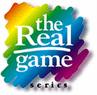 #StatementAgreeDisagreeDon’tKnow1Only people who make more than $30,000 a year pay income tax.2Parents who work can afford to buy almost everything their children want.3Women can make excellent plumbers.4Finishing high school has no connection to how much money you can earn.5An “economic recession” is a surge in business and financial activity.6The terms “job” and “career” mean the same thing.7“Transferable skills” are skills you can pass on to your co-workers.8The amount of leisure time you have depends on your occupation.9Hating your high-paying job is no reason to leave it.10You should start thinking about working life a few years before you graduate from high school.11Receiving a pink slip usually leads to a job promotion.12Improving technology sometimes creates jobs and sometimes takes them away.13Once you graduate from University or College, the classroom part of learning is over.14Math skills are only useful in scientific or technical work roles.15The jobs around today aren’t much different from the ones your grandparents had.16Anyone with a job can afford to buy or rent a house and a car.17Volunteering can give you skills that can help you get a job.18If you’re laid off, you may have to retrain before you can work again.19When you have a job, it’s easy to save money for the things you want.20Men and women are equally suited to scientific and technical work roles.21The best occupations to pick are the ones that pay the most money.22If you’re smart and leave school early, you’ll get to the good jobs ahead of your classmates.23What you study in high school can really affect your job choices later in life.24“Gross monthly income” is the money left over after you pay your bills.25When you have a job, you can take a great vacation every year.26The terms “job” and “occupation” mean pretty much the same thing.27When you’re choosing among career options, its good to talk to people who have jobs that appeal to you.28It’s responsible to take your personality into account when you choose an occupation.29Most people will have more thn a dozen jobs during their careers.30Lifelong learning applies to teachers and trainers, but not other adults.31To plan a successful career, always consider how much money you will make as the most important factor.32Changing technology can affect whether or not you keep your job.33If you work hard and do your best, you’ll never lose your job.34Because you will spend a big part of your adult life working, you might as well enjoy life now.35You will have to learn and build skills all your life to keep working in jobs you like.36Your “job description” tells: what you do, where you work, and how many hours you work each week.37One person losing a job doesn’t usually affect other people in a community.38“Balancing your budget” means you never spend more than you earn.39When you have a job, you can buy what you want.40Dreaming is important to career planning.41There really aren’t many occupations or many jobs to choose from.42Unless you’re rich, starting a business is never a realistic career possibility.43Job satisfaction is affected by the hours you work, the place you work in, the people you work with, and the things you do.44Education and work will take up most of your adult life.45“Sex-role stereotyping” is a guide to the best job to choose.46One of the good things about earning lots of money is you always have lots of time to enjoy it.47Nursing is the perfect career choice for some men.48If you have a good education, and work hard, you’ll be guaranteed to get the job you want and keep it for the rest of your life.49The most appropriate time to start exploring and planning your career is in Grade 12.50Working in a trade is an appropriate career choice even if you’ve graduated from University.